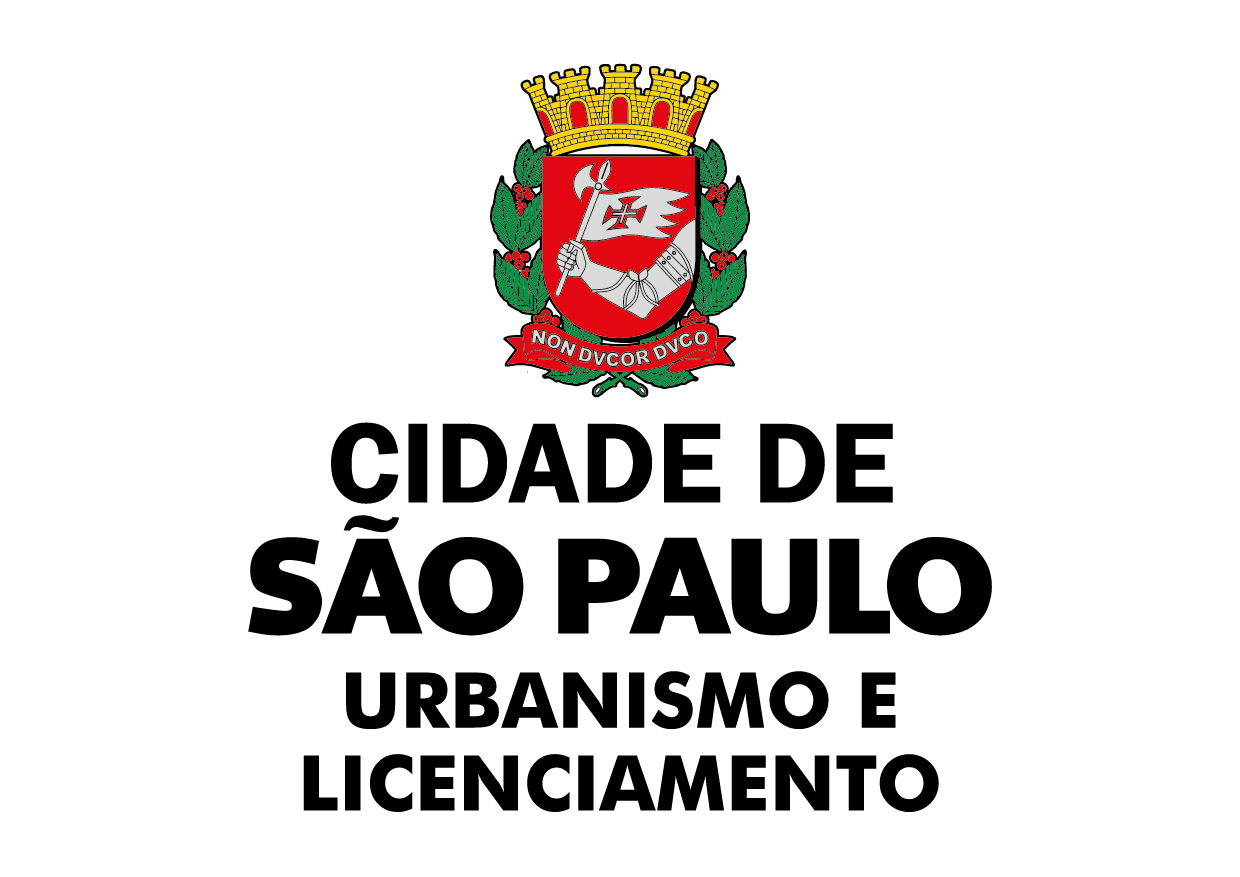 REQUERIMENTO PARA PEDIDO DE VISTAS DE TERCEIROSSolicitação de vistas para o processo nº                                            em            /           /       Assunto do processo (não obrigatório): À Secretaria Municipal de Urbanismo e Licenciamento, Prezada chefia da unidade responsável,Nome completoOAB / RG / RF                                                                CPF Endereço Bairro                                                                              Cidade / EstadoCEP                                                          Tel. comercial                                      Tel. celular E-mailQualificação (Conforme artigos 14 e 42 da Lei de processos nº 14.141/06):           Vizinho(a)                   Organização/Associação                   Advogado(a)                    OutrosVenho requerer, pelo presente nos termos do art. 42, da Lei Municipal nº 14.141/06:           Vista dos autos;                                                         Utilizar câmera fotográfica digital;           Vista das peças gráficas do projeto;                      Cópia/escaneamento de arquivos.                                    Vista das decisões proferidas (alvará, etc);     Justificativa do solicitante:* Documentos complementares à justificativa ou qualificação do solicitante devem ser adicionados durante o protocolamento do pedido (ex: identidade com foto, carteira da OAB, etc).E declaro estar ciente de que será cobrada a taxa padrão para autuação de processos na abertura do pedido de vistas (valor de até 50 megas) com base na legislação do ano vigente que estabelece o valor dos preços de serviços prestados por Unidades da Prefeitura do Município de São Paulo;Declaro que, ao acessar as informações requeridas, me responsabilizo pela proteção de dados pessoais e de dados pessoais sensíveis eventualmente presentes no âmbito do acesso, conforme o art. 31, §2º da Lei Federal nº 12.527/2011 (Lei de Acesso à Informação – LAI), e nos termos da Lei Federal nº 13.709/2018 (Lei Geral de Proteção de Dados Pessoais – LGPD);Declaro, também, estar ciente de que, na eventualidade da existência de dados pessoais e de dados pessoais sensíveis no âmbito do pedido, o acesso à informação, em sua íntegra, está restrito à existência de hipóteses legais que autorizem a divulgação desses dados, conforme os art. 31, §1º, da Lei Federal nº 12.527/2011 (Lei de Acesso à Informação – LAI);Por fim, declaro estar ciente que, sendo aceito o pedido de vistas, a decisão será informada através das informações de contato fornecidas neste requerimento e o processo ficará disponível pelo período de 5 dias úteis (com base no art. 23 da Lei de processos administrativos nº 14.141/2006), sendo o acompanhamento do pedido de minha inteira responsabilidade.      São Paulo,            de                                  de 20          .   Assinatura